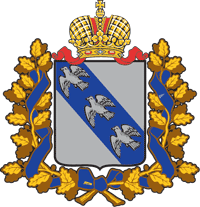 АДМИНИСТРАЦИЯ РЫБИНО-БУДСКОГО СЕЛЬСОВЕТАОБОЯНСКОГО  РАЙОНАПОСТАНОВЛЕНИЕ18 марта 2020 года                                                 № 12О проведении месячника образцовой чистотыи санитарного порядка на территорииРыбино-Будского сельсовета Обоянского района.В целях наведения образцовой чистоты и санитарного порядка на территории населённых пунктов Рыбино-Будского сельсовета Обоянского района Курской области после осеннее-зимнего периода, поддержания санитарного порядка на должном уровне в соответствии с ФЗ № 131 от 06.10.2003года «Об общих принципах местного самоуправления в Российской Федерации», Устава Рыбино-Будского сельсовета Обоянского района Курской области Администрация Рыбино-Будского сельсовета Обоянского района ПОСТАНОВЛЯЕТ:Провести с 01 апреля по 30 апреля 2020года на территории населённых пунктов Рыбино-Будского сельсовета месячник образцовой чистоты и санитарного порядка.Утвердить состав штаба по подготовке и проведению месячника образцовой чистоты и санитарного порядка на территории Рыбино-Будского сельсовета. (Приложение №1).Разработать организационно –технические мероприятия по подготовке и проведению месячника образцовой чистоты и санитарного порядка.Рекомендовать депутатам, каждому на своём округе осуществлять контроль за обеспечением надлежащего санитарного порядка.Применять к правонарушителям в установленном порядке меры административной ответственности в соответствии с кодексом  Российской Федерации «Об административном правонарушении», Законом Курской области «Об правонарушениях в Курской области».Штабу по подготовке и проведению месячника образцовой чистоты и санитарного порядка еженедельно рассматривать на своих заседаниях выполнение мероприятий по благоустройству населённых пунктов.Контроль за исполнением настоящего постановления оставляю за собой.Постановление вступает в силу со дня его подписания.ГлаваРыбино-Будского сельсоветаОбоянского района                                                                  С.Н. ХайловаДолженкова В.А.(8471) 2-52-74                                                                                    Приложение   № 1                                                                       к Постановлению главы администрации                                                                           № 12 от 18.03.2020г.Состав штаба по подготовке и проведению месячника образцовой чистоты и санитарного порядка на территории Рыбино-Будского сельсовета Обоянского района Курской области.1.Долженкова В.А.- зам. главы Рыбино-Будского с/с Обоянского района Курской области.2.Котов В.Г.- директор МБУО «Рыбино-Будская СОШ.3. Коваленко Г.А. – директор МКУК ЦСДК сл. Рыбинские Буды.4.Долженков А.И. –заведующий филиалом МБУО «Долженковская ООШ».5.Голодных Л.А. – заведующая филиалом МКУК «Филатовская ООШ».6.Курбанов Ш.Р. –генеральный директор ЗАО «Обоянский свекловод».7.Протасова Е.М.- заведующая Филатовского филиала МКУК ЦСДК СЛ. Рыбинские Буды. 8. Брянцев А.С. – Главврач Долженковской амбулаторииАДМИНИСТРАЦИЯ РЫБИНО-БУДСКОГО СЕЛЬСОВЕТАОБОЯНСКОГО  РАЙОНАПОСТАНОВЛЕНИЕ18 марта 2020 года                                                 № 13О проведении субботников на территорииРыбино-Будского сельсовета Обоянского района.В целях организации проведения мероприятий, способствующих улучшению санитарного состояния населенных пунктов Рыбино-Будского сельсовета Обоянского района, принимая во внимание распоряжение Губернатора Курской области от 06.03.2020 № 59-рг «О проведении субботников в Курской области в 2020 году», а также привлечению организаций расположенных на территории муниципального образования «Рыбино -Будский сельсовет» к решению экологических проблем: Администрация Рыбино-Будского сельсовета Обоянского района ПОСТАНОВЛЯЕТ:Установить даты проведения субботников на территории Рыбино-Будского сельсовета  28 марта, 4,11,18 апреля 2020 года.Рекомендовать руководителям предприятий, организаций, учреждений , расположенных на территории муниципального образования «Рыбино-Будский сельсовет» организовать проведение субботников на подведомственных территориях.Контроль за исполнением настоящего постановления оставляю за собой.Постановление вступает в силу со дня его подписания.ГлаваРыбино-Будского сельсоветаОбоянского района                                                                  С.Н. ХайловаДолженкова В.А.(8471) 2-52-74